Принципы Здорового образа жизниЗдоровье это то, что надо беречь в своей жизни, потому что это сама жизнь!Физическая активность 1000 шагов или 3 км. В день (70 шагов/мин)Правильное питание – прием пищи не менее 3 раз в день в объёме не более 300 гр.(овощи/фрукты 4 штуки средних размеров в день) Вода обычная не менее 1,5 л в деньОтказ от вредных привычек – исключить: курение, алкоголь, наркотикиСоблюдать режим дня – подъем, сон, еда, упражнения - в определенное времяНочной сон не менее 7 часовЗакаливание – водные, воздушные, солнечные процедуры (регулярно)Позитивный эмоциональный фон – «Научиться улыбаться самому и научить этому другому»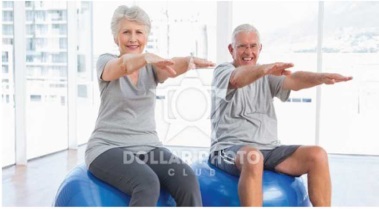 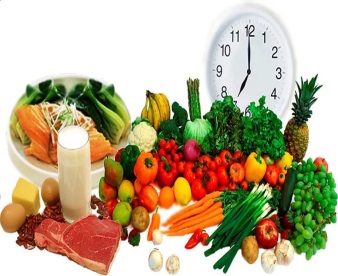 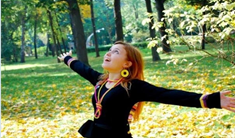 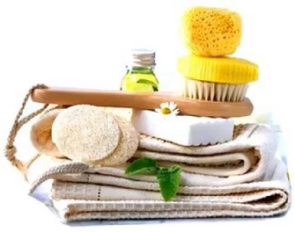 Чтобы быть здоровым – нужно ежедневно трудиться над собой. А мы, медики, можем и будем помогать вам в этом!